от           №      (заполнить обязательно)О присвоении четырехзначного буквенного кодаУважаемый Денис Евгеньевич!Прошу присвоить четырехзначный буквенный код организации-разработчика конструкторской документации в соответствии с 
ГОСТ Р 2.201– 2023.  Область разработки конструкторских документов – 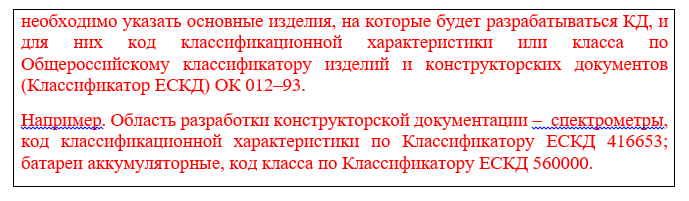 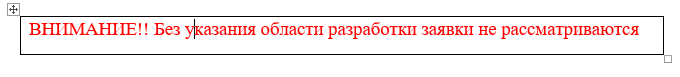 Название организации полное и сокращенное:ИНН/КПП организации Юридический адрес: Почтовый адрес:Адрес электронной почты для направления счета:    Должность подписанта                                                     Фамилия И.О. подписантаИсп. Тел. E-mail: Генеральному директоруФГБУ «Институт стандартизации»Миронову Д.Е.Нахимовский просп., д. 31, корп. 2, Москва, 117418